Votre mission Informer la clientèleProposer des supports d’information dans le cadre de votre action commerciale et pour le lancement de celle-ci, vous devez :Prévoir et préparer les éléments de communication orale et écrite : bande annonce, périodicité, publipostage, affichage.Vous avez pour cela tous les canaux de communication qui sont à votre disposition.Exploiter les informations du fichier « clients » afin de mieux cibler vos actions commerciales pour proposer le ou les produit(s) qui vous fera gagner des ventes et parts de marchés.À vous de jouer ! Soyez créatifs !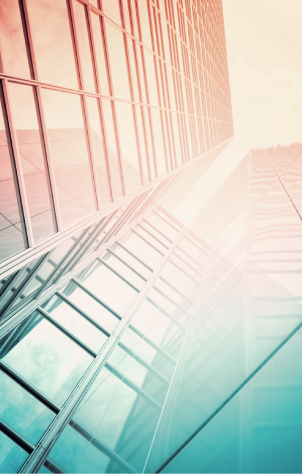 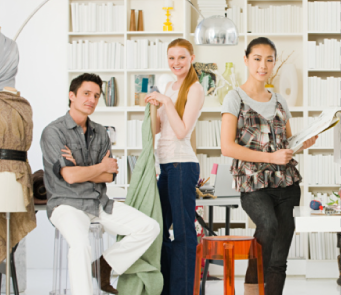 (Voir base de données clients)Lien Utile :http://le-sav-du-commerce.over-blog.com/article-22766952.html